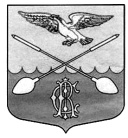 АДМИНИСТРАЦИЯ ДРУЖНОГОРСКОГО ГОРОДСКОГО ПОСЕЛЕНИЯ ГАТЧИНСКОГО МУНИЦИПАЛЬНОГО РАЙОНА ЛЕНИНГРАДСКОЙ ОБЛАСТИ                                            П О С Т А Н О В Л Е Н И ЕОт 03.10.2022                                                                                                                       №  305      Рассмотрев  протест  Гатчинской  городской прокуратуры  № 86-116-2022  от  28.06.2022,  руководствуясь  Федеральным  законом  от  25.12.2008  № 273-ФЗ  «О  противодействии  коррупции»,  Федеральным  законом  от  06.10.2003  №  131-ФЗ  «Об общих принципах организации местного самоуправления в Российской Федерации,  Уставом  Дружногорского  городского  поселения  Гатчинского  муниципального  района  Ленинградской  области                                                           ПОСТАНОВЛЯЕТ:1.  Внести  в  Приложение  № 1  постановления  администрации  Дружногорского  городского  поселения  Гатчинского  муниципального  района  Ленинградской  области  от  05.09.2016  №  261  «Об  утверждении  Порядка  уведомления  представителя  нанимателя  (работодателя)  о  фактах  обращения  в  целях  склонения  муниципального  служащего  к  совершению  коррупционных  правонарушений,  включающие  в  перечень  сведений,  содержащихся  в  уведомлениях,  вопросы  организации  проверки  этих  сведений  и  порядка  регистрации  уведомлений»  следующие  изменения:1. 1.  Абзац  первый  пункта  2  изложить  в  следующей  редакции:«Муниципальный  служащий  обязан  уведомлять  представителя  нанимателя  (работодателя),  органы  прокуратуры  или  другие  государственные  органы  обо  всех  случаях  обращения  к  нему  каких-либо  лиц  в  целях  склонения  его  к  совершению  коррупционных  правонарушений».2.  Сектору  по  вопросам  местного  самоуправления  и  кадровой  работе  администрации  ознакомить  с  настоящим  постановлением  муниципальных   служащих    администрации  Дружногорского  городского  поселения  Гатчинского  муниципального  района  Ленинградской  области.  3. Настоящее постановление подлежит размещению на официальном сайте муниципального образования Дружногорское  городское поселение Гатчинского муниципального района Ленинградской области по адресу: http://www.drgp.ru/  и вступает в силу со дня его опубликования.4. Контроль за исполнением настоящего постановления возложить на заместителя главы  администрации муниципального образования Дружногорское  городское поселения Гатчинского муниципального района Ленинградской области.Глава  администрации Дружногорского  городского  поселения                                                                      И.В.  ОтсО внесении изменений в постановление  администрации  Дружногорского городского поселения  Гатчинского  муниципального  района  Ленинградской  области  от  05.09.2016  № 261  «Об  утверждении  Порядка  уведомления  представителя  нанимателя  (работодателя)  о  фактах  обращения  в  целях  склонения  муниципального  служащего  к  совершению  коррупционных  правонарушений,  включающие  в  перечень  сведений,  содержащихся  в  уведомлениях,  вопросы  организации  проверки  этих  сведений  и  порядка  регистрации  уведомлений»  